\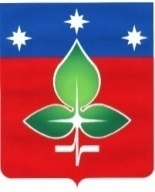 Ревизионная комиссия города ПущиноИНН 5039005761, КПП503901001, ОГРН 1165043053042ул. Строителей, д.18а , г. Пущино, Московская область, 142290Тел. (4967) 73-22-92; Fax: (4967) 73-55-08ЗАКЛЮЧЕНИЕ № 7по результатам финансово-экономической экспертизы проекта постановления Администрации городского округа Пущино «О внесении изменений в муниципальную программу«Образование» на 2020-2024 годы»22.02.2022 г.Основание для проведения экспертизы: Настоящее заключение составлено по итогам финансово-экономической экспертизы проекта постановления Администрации городского округа Пущино «Об утверждении муниципальной программы «Образование» на 2020-2024 годы» на основании:- пункта 2 статьи 157 «Бюджетные полномочия органов государственного (муниципального) финансового контроля» Бюджетного кодекса Российской Федерации;- подпункта 7 пункта 2 статьи 9 «Основные полномочия контрольно-счетных органов» Федерального закона Российской Федерации от 07.02.2011 № 6-ФЗ «Об общих принципах организации и деятельности контрольно-счетных органов субъектов Российской Федерации и муниципальных образований»;- подпункта 3 пункта 4.9 статьи 4 Положения о Ревизионной комиссии города Пущино, утвержденного Решением Совета депутатов города от 19 февраля 2015 г. N 68/13 (с изменениями и дополнениями);- пункта 4 раздела IV Порядка формирования и реализации муниципальных программ городского округа Пущино Московской области, утвержденного Постановлением Администрации городского округа Пущино от 08.11.2016 № 515-п (с изменениями и дополнениями).	1. Цель экспертизы: обоснованность вносимых изменений, оценка правомерности и обоснованности структуры расходных обязательств муниципальной программы «Образование» на 2020-2024 годы» (далее – проект Программы).2. Предмет экспертизы: проект Программы, материалы и документы финансово-экономических обоснований указанного проекта в части, касающейся расходных обязательств городского округа Пущино.3. Правовую основу финансово-экономической экспертизы проекта Программы составляют следующие правовые акты: Бюджетный кодекс Российской Федерации, Федеральный закон от 06.10.2003 № 131-ФЗ «Об общих принципах организации местного самоуправления в Российской Федерации, постановление Администрации городского округа  Пущино от 25.11.2019 №492-п «Об утверждении перечня муниципальных программ городского округа Пущино», Распоряжение  председателя Ревизионной комиссии города Пущино от 25 декабря 2017 года № 09 «Об утверждении Стандарта внешнего муниципального финансового контроля «Финансово-экономическая экспертиза проектов муниципальных программ».В соответствии с Постановлением Администрации города Пущино от 08.11.2016 №515-п «Об утверждении порядка разработки и реализации муниципальных программ городского округа Пущино Московской области» (с изменениями и дополнениями) с проектом Программы представлены следующие документы:	1) проект Постановления Администрации городского округа Пущино «Об утверждении муниципальной программы «Образование» на 2020-2024 годы»;	2) паспорт проекта Программы;	3) текстовая часть проекта Программы:	- общая характеристика сферы реализации муниципальной программы, в том числе формулировка основных проблем в указанной сфере, инерционный прогноз ее развития;	- прогноз развития сферы образования с учетом реализации муниципальной программы, включая возможные варианты решения проблемы, оценку преимуществ и рисков, возникающих при выборе различных вариантов решения проблемы;	- перечень подпрограмм и краткое их описание;	-обобщенная характеристика основных мероприятий с обоснованием необходимости их осуществления (в том числе влияние мероприятий на достижение показателей, предусмотренных в указах Президента Российской Федерации, обращениях Губернатора Московской области);	4) Планируемые результаты реализации муниципальной программы «Образование»на 2020-2024 годы;	5) Методика расчета значений планируемых результатов реализации муниципальной программы «Образование» на 2020-2024 годы;	6) Порядок взаимодействия ответственного за выполнение мероприятия                         подпрограммы с заказчиком Муниципальной программы;	7) Состав, форма и сроки представления отчетности о ходе реализации мероприятий муниципальной программы;	8) Подпрограммы:	- Подпрограмма 1 «Дошкольное образование»;	- Подпрограмма 2 «Общее образование»;	-Подпрограмма 3 «Дополнительное образование, воспитание и психолого-социальное сопровождение детей»;	- Подпрограмма 4 «Профессиональное образование»;	- Подпрограмма 5 «Обеспечивающая подпрограмма».	9) Пояснительная записка.  4. При проведении экспертизы представленного проекта постановления установлено следующее:	  Внесение изменений в муниципальную программу соответствует п.1 раздела IV постановления Администрации города Пущино от 08.11.2016 № 515-п «Об утверждении Порядка разработки и реализации муниципальных программ городского округа Пущино Московской области» (с изменениями и дополнениями).	4.1. Объем финансирования приведен в соответствие с Решением Совета депутатов городского округа Пущино № 239/47 от 02.02.2022 года «О внесении изменений в решение Совета депутатов городского округа Пущино от 223/44 от 09.12.2021 «О бюджете городского округа Пущино на 2022 год и на плановый период 2023 и 2024 годов».  Так же, скорректированы расходы 2021 года. Изменение объемов финансирования программы приведены в Таблице №1.Таблица №1Изменение объемов финансирования муниципальной программы «Образование» на 2020-2024 годы	 Общий объем финансирования муниципальной программы сократился на 1,4% или 30632,11  тыс. рублей и составил 2138277,8 тыс. рублей, включая 4500 тыс. рублей за счет внебюджетных источников. При этом, финансирование программы в 2021 году было увеличено на 5625,81 тыс. рублей, в 2022 году сократилось  на 10605,45 тыс. рублей, в 2023 и 2024 годах сократилось на 13034,98 тыс. рублей и на 12617,49 тыс. рублей соответственно.           	Изменилось финансирование следующих подпрограмм:-  «Дошкольное образование», где расходы 2021 года сократились на 14415,5 тыс. рублей и составили 183912,2 тыс. рублей (в том числе 600 тыс. рублей из внебюджетных источников), расходы 2022, 2023 и 2024 годов сократились до 52760 тыс. рублей в год,- «Общее образование», где расходы возросли в 2021 году на 4581,62 тыс. рублей, составив 217706,72 тыс. рублей, включая расходы их внебюджетных источников (300 тыс. рублей), а финансирование подпрограммы в 2022 - 2024 годах  увеличилось до 315125,55 тыс. рублей в 2022 году, до 309224,02 тыс. рублей в 2023 году и 309661,51 тыс. рублей в 2024 году,- «Дополнительное образование, воспитание и психолого-социальное сопровождение детей», в которой расходы в 2021 году сократились на 2773,5 тыс. рублей   и составили  31323 тыс. рублей, а в 2022- 2024 годах увеличились до  21471 тыс. рублей за каждый год.-  «Обеспечивающая подпрограмма»: расходы в 2021 году возросли на 5231 тыс. рублей и составили  12735 тыс. рублей, а в 2022 - 2024 годах увеличились до  34815 тыс. рублей за каждый год.        4.2. В соответствии с проектом постановления Правительства Московской области «О внесении изменений в государственную программу Московской области «Образование Подмосковья» на 2020-2024 годы», приказом министра образования Московской области от 02.04.2020 № ПР-372 «Об организации работы по реализации муниципальных программ в сфере образования на 2020-2024 годы так же внесены изменения в структуру программы.Подпрограмма II «Общее образование», подраздел 11.2, 1.  Основное мероприятие 01 «Финансовое обеспечение деятельности образовательных организаций»:Пункт 1.2. «Расходы на обеспечение деятельности (оказание услуг) муниципальных учреждений - общеобразовательные организации, изложить в следующей редакции: Пункт 1.2. Расходы на обеспечение деятельности (оказание услуг) муниципальных учреждений - общеобразовательные организации, оказывающие услуги дошкольного, начального общего, основного общего, среднего общего образования,Дополнить пунктом 1.6. «Финансовое обеспечение государственных гарантий реализации прав на получение общедоступного и бесплатного дошкольного образования в муниципальных дошкольных образовательных организациях в Московской области, общедоступного и бесплатного дошкольного, начального общего, основного общего, среднего общего образования в муниципальных общеобразовательных организациях в Московской области, обеспечение дополнительного образования детей в муниципальных общеобразовательных организациях в Московской области,  включая расходы на оплату труда, приобретение учебников и учебных пособий, средств обучения, игр, игрушек (за исключением расходов на содержание зданий и оплату коммунальных услуг);             Подпрограмма II «Общее образование», подраздел 11.2, 3. Основное мероприятие 05 «Обеспечение и проведение государственной итоговой аттестации обучающихся, освоивших образовательные программы основного общего и среднего общего образования, в том числе в форме единого государственного экзамена»:            п. 3.1. «Расходы на обеспечение деятельности (оказание услуг) муниципальных учреждений - общеобразовательные организации», изложить в новой редакции: п. 3.1. «Расходы на обеспечение деятельности (оказание услуг) муниципальных учреждений - общеобразовательные организации, оказывающие услуги дошкольного, начального общего, основного общего, среднего общего образования»;              Подпрограмма 4 «Профессиональное образование», подраздел 13:- 1.Основное мероприятие Е5. Федеральный проект «Учитель будущего», изложить в новой редакции:1. Основное мероприятие 05 «Обеспечение мер социальной поддержки обучающихся в образовательных организациях, в том числе детей-сирот и детей, оставшихся без попечения родителей, обучающихся в системе профессионального образования Московской области»,- п. 1.1. «Педагогические работники, прошедшие добровольно независимую оценку квалификации», изложить в новой редакции: п.1.1. «Реализация мер социальной поддержки и социального обеспечения детей-сирот и детей, оставшихся без попечения родителей, лиц из их числа, лиц, потерявших в период обучения обоих родителей или единственного родителя, обучающихся по очной форме обучения в муниципальных и частных образовательных организациях высшего образования в Московской области».	5. Выводы: изменения в муниципальную программу «Образование» на 2020-2024 годы вносятся в соответствии со ст.179 Бюджетного кодекса РФ. Объем финансирования муниципальной программы, соответствует объемам бюджетных ассигнований, предусмотренных Решением Совета депутатов городского округа Пущино № 239/47 от 02.02.2022 года «О внесении изменений в решение Совета депутатов городского округа Пущино от 223/44 от 09.12.2021 «О бюджете городского округа Пущино на 2022 год и на плановый период 2023 и 2024 годов».  Председатель                                                                                                     Е.Е. ПрасоловаИсточники финансирования муниципальной программы, в том числе по годам:                                              Расходы (тыс. рублей)                                              Расходы (тыс. рублей)                                              Расходы (тыс. рублей)                                              Расходы (тыс. рублей)                                              Расходы (тыс. рублей)                                              Расходы (тыс. рублей)Источники финансирования муниципальной программы, в том числе по годам:Всего2020 год2021 год2022 год2023 год2024 годМП "Образование" на 2020-2024 годы всего, в том числе по годам:2 168 909,91431431,80440 051,11434 777431 325431 325Средства бюджета Московской области1 204 378,65237 469,38243 539,62242 423,88240 472,89240 472,88Средства бюджета муниципального образования810 965,59188791,80204962,24139 294,77139 388,39138 528,39Внебюджетные средства4500900900900900900Средства федерального бюджета56 115,544270,6212 814,6814 573,8212 228,2112 228,21ПРОЕКТ МП "Образование" на 2020-2024 годы,                       Всего, в том числе по годам:2 138277,8431 431,80445 676,92424 171,55418 290,02418 707,51Средства бюджета Московской области1 208 184,21237 469,38235 521,44246 377,19244 366,67244 449,53Средства бюджета муниципального образования874 455,95188791,80198 587,57163 114,05161969,02161 993,51Внебюджетные средства4500900900900900900Средства федерального бюджета51 137,644270,6210 667,9113 780,3111 054,3311 364,47